UNIVERSIDAD POLITÉCNICA DE LA ZONA METROPOLITANA DE GUADALAJARA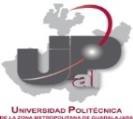 Fracción VICONTRATOS OTORGADOS   2021Hipervínculo al documentoHipervínculo anexosTipo de acto jurídico: concesión, contrato, convenio, permiso, licencia o autorizaciónhttp://transparencia.upzmg.edu.mx/articulo_8/Fraccion_VI/Inciso_F/Contrato%20UPZMG%20001-2021%20testeado.pdf N/ACONTRATO UPZMG  01/2021 SERVICIO DE VIGILANCIAhttp://transparencia.upzmg.edu.mx/articulo_8/Fraccion_VI/Inciso_F/Adenda%20del%20contrato%20UPZMG%20001-2021%20testeado.pdf N/AADENDUM AL CONTRATO UPZMG  01/2021 SERVICIO DE VIGILANCIAhttp://transparencia.upzmg.edu.mx/articulo_8/Fraccion_VI/Inciso_F/Contrato%20UPZMG%20002-2021%20testeado.pdf N/ACONTRATO UPZMG 02/2021 SERVICIO DE LIMPIEZAhttp://transparencia.upzmg.edu.mx/articulo_8/Fraccion_VI/Inciso_F/Contrato%20UPZMG%20003-2021%20testeado.pdf N/ACONTRATO 03/2021 COMPRA DE EQUIPO DE COMPUTOhttp://transparencia.upzmg.edu.mx/articulo_8/Fraccion_VI/Inciso_F/Contrato%20UPZMG%20004-2021%20testeado.pdf N/ACONTRATO 04/2021 COMPRA DE COMBUSTIBLEhttp://transparencia.upzmg.edu.mx/articulo_8/Fraccion_VI/Inciso_F/Contrato%20UPZMG%20005-2021%20testeado.pdfN/ACONTRATO 05/202, SERVICIO DE JARDINERIAhttp://transparencia.upzmg.edu.mx/articulo_8/Fraccion_VI/Inciso_F/Contrato%20UPZMG%20006-2021%20testeado.pdf N/ACONTRATO 06/2021, MANTENIMIENTO: PINTURA E IMPERMEABILIZACIÓN.http://transparencia.upzmg.edu.mx/articulo_8/Fraccion_VI/Inciso_F/Contrato%20UPZMG%20007-2021%20testeado.pdf N/ACONTRATO 07/2021, AUDITORIA IMSShttp://transparencia.upzmg.edu.mx/articulo_8/Fraccion_VI/Inciso_F/Contrato%20UPZMG%20008-2021%20testeado.pdf N/ACONTRATO 08/2021, SUMINISTRO DE PAPELERIAhttp://transparencia.upzmg.edu.mx/articulo_8/Fraccion_VI/Inciso_F/Contrato%20UPZMG%20009-2021%20testeado.pdf N/ACONTRATO 09/2021, SUMINISTRO LIMPIEZA